СЕМИНАР ПО ИНТЕЛЛЕКТУАЛЬНОЙ СОБСТВЕННОСТИ И ТРАДИЦИОННЫМ ЗНАНИЯМорганизован
Всемирной организацией интеллектуальной собственности (ВОИС)Женева, 24 и 25 ноября 2016 г.ИНФОРМАЦИОННАЯ ЗАПИСКАподготовлена Международным бюро ВОИС	Семинар по интеллектуальной собственности и традиционным знаниям («Семинар») призван главным образом способствовать формированию «региональных и межрегиональных знаний и консенсуса < по вопросам, касающимся интеллектуальной собственности (ИС) и традиционных знаний (ТЗ), > с упором на нерешенные вопросы», как указано в мандате Межправительственного комитета по интеллектуальной собственности, генетическим ресурсам, традиционным знаниям и фольклору (МКГР). 	МКГР на своей тридцать первой сессии, состоявшейся 19–23 сентября 2016 г., постановил передать на рассмотрение тридцать второй сессии «ориентировочный перечень нерешенных/отложенных вопросов для рассмотрения/урегулирования на следующей сессии».   	В настоящей информационной записке приводится справочная информация, посвященная круглым столам, которые будут организованы в рамках Семинара, а также основному докладу.Круглый стол 1.  Региональный, национальный и общинный опыт, важный для определения «охраняемых традиционных знаний» на международном уровне	Ожидается, что в рамках данного круглого стола будут рассмотрены вопросы, касающиеся предмета документа (в том числе критерии охраноспособности) и (косвенно) бенефициаров охраны.  Эти вопросы связаны с одним из нерешенных/отложенных вопросов «Использование некоторых терминов и понятий и их смысловое наполнение», в частности использованием ссылок на термины «охрана» ТЗ и «охраняемые» ТЗ.	Планируется, что в рамках этого мероприятия будут представлены примеры многообразия форм выражения ТЗ в мире (и многообразия существующих в мире владельцев ТЗ) и практических механизмов охраны, а также будут выявлены важные характеристики ТЗ, которые можно было бы зафиксировать в определении предмета международного документа. Круглый стол 2.  «Многоуровневый» подход к защите традиционных знаний – объем охраны, исключения и ограничения:  перспективы и опыт	Ожидается, что в рамках данного круглого стола будут рассмотрены вопросы объема охраны и исключений и ограничений в контексте применения «многоуровневого» подхода.  Эти вопросы также связаны с одним из нерешенных/отложенных вопросов, касающимся концепции общественного достояния.	Как сказано в информационной записке Председателя МКГР, подготовленной к 32-й сессии Комитета, «многоуровневый» подход предлагает дифференцированную охрану целого спектра – от ТЗ, доступных широкой публике, до ТЗ, которые сохраняются в тайне/не известны за пределами общины и контролируются бенефициарами. 	Кроме того, планируется, что в рамках этого мероприятия будут подняты вопросы использования и смыслового наполнения терминов, характеризующих или имеющих отношение к степени распространения ТЗ, в частности «общественное достояние», «публично доступный», «сохраняемый в тайне», «священный», «ограниченного распространения» и «широко распространенный».Основной доклад.  Цели и механизмы обеспечения охраны традиционных знаний на международном уровне 	Ожидается, что основной доклад: заставит участников Семинара задуматься о том, почему важно охранять ТЗ на международном уровне, и поможет определить задачи, которые мог бы решать международный документ по охране ТЗ; иуточнит основные положения/меры, необходимые для обеспечения охраны ТЗ на международном уровне, например национальный режим и принцип взаимности.Круглый стол 3.  Применение дополнительных мер и норм обычного права для охраны традиционных знаний:  примеры и извлеченные уроки	Ожидается, что в рамках данного круглого стола будут рассмотрены «открытые» вопросы о том, какими должны быть «дополнительные меры», какие функции они должны выполнять и каким образом они должны быть спланированы, в частности речь идет о базах данных, мерах возражения, добровольных кодексах поведения и рекомендациях по проведению патентными ведомствами поиска и экспертизы по патентным заявкам, касающимся ТЗ.  Кроме того, будет рассмотрено использование и других дополнительных механизмов, например контрактов и протоколов.	В рамках этого мероприятия будут указаны преимущества подхода, основанного на применении мер» в общем смысле по сравнению с подходом «на основе осуществления прав».  	Кроме того планируется, что в рамках дискуссии будет затронут сквозной вопрос о том, какая роль может быть отведена обычному праву в обеспечении охраны ТЗ.Круглый стол 4.  Санкции и средства правовой защиты, управление правами, срок охраны, формальности, переходные меры, связь с другими международными соглашениями, национальный режим и трансграничное сотрудничество:  перспективы и опыт	Переговоры МКГР ведутся вокруг так называемых основных статей и основных вопросов, которые в последнее время называются ключевыми вопросами (согласно текущему мандату МКГР, к таким вопросам относится «определение незаконного присвоения, бенефициаров, объекта, целей и объектов ТЗ/ТВК, имеющих право на охрану на международном уровне, включая соображение ограничений и исключений и взаимосвязи с общественным достоянием»).  Что касается других вопросов, в частности санкций и средств правовой защиты, управления правами, срока охраны, формальностей, переходных мер, связи с другими международными соглашениями, национального режима и трансграничного сотрудничества, то их подробное и целенаправленное обсуждение не проводилось с 2011 г.	Ожидается, что в рамках данного круглого стола будут кратко рассмотрены все перечисленные нерешенные/отложенные вопросы (санкции и средства правовой защиты, управление правами, срок охраны, формальности, переходные меры, связь с другими международными соглашениями, национальный режим и трансграничное сотрудничество), что позволит напомнить о них участникам Семинара в преддверии тридцать второй сессии МКГР. [Конец документа]RR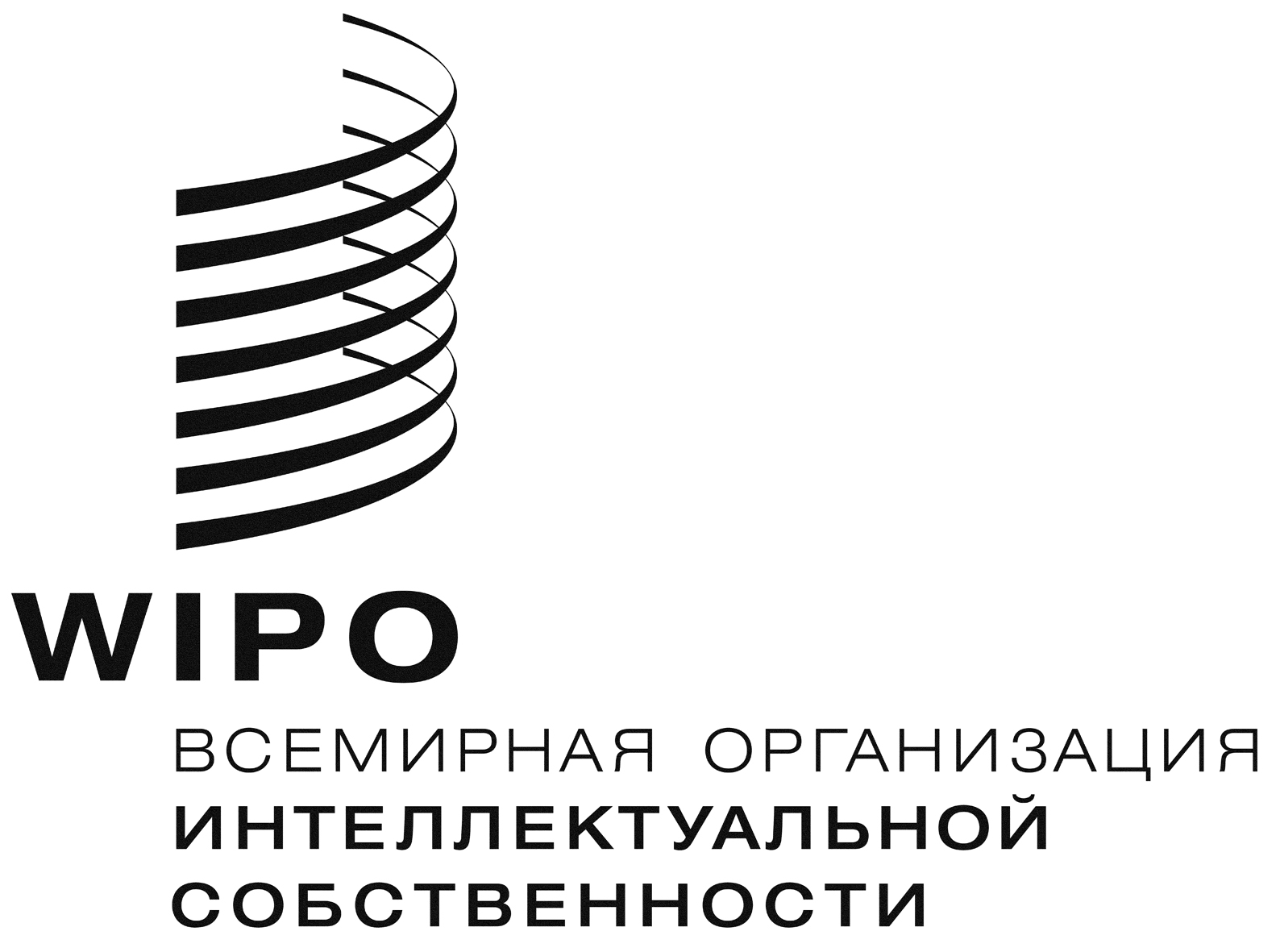 WIPO/IPTK/GE/2/16/INF/2WIPO/IPTK/GE/2/16/INF/2оригинал: английскийоригинал: английскийдата:  11 ноября 2016 г.дата:  11 ноября 2016 г.